Coaching Experience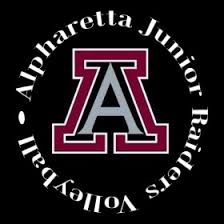 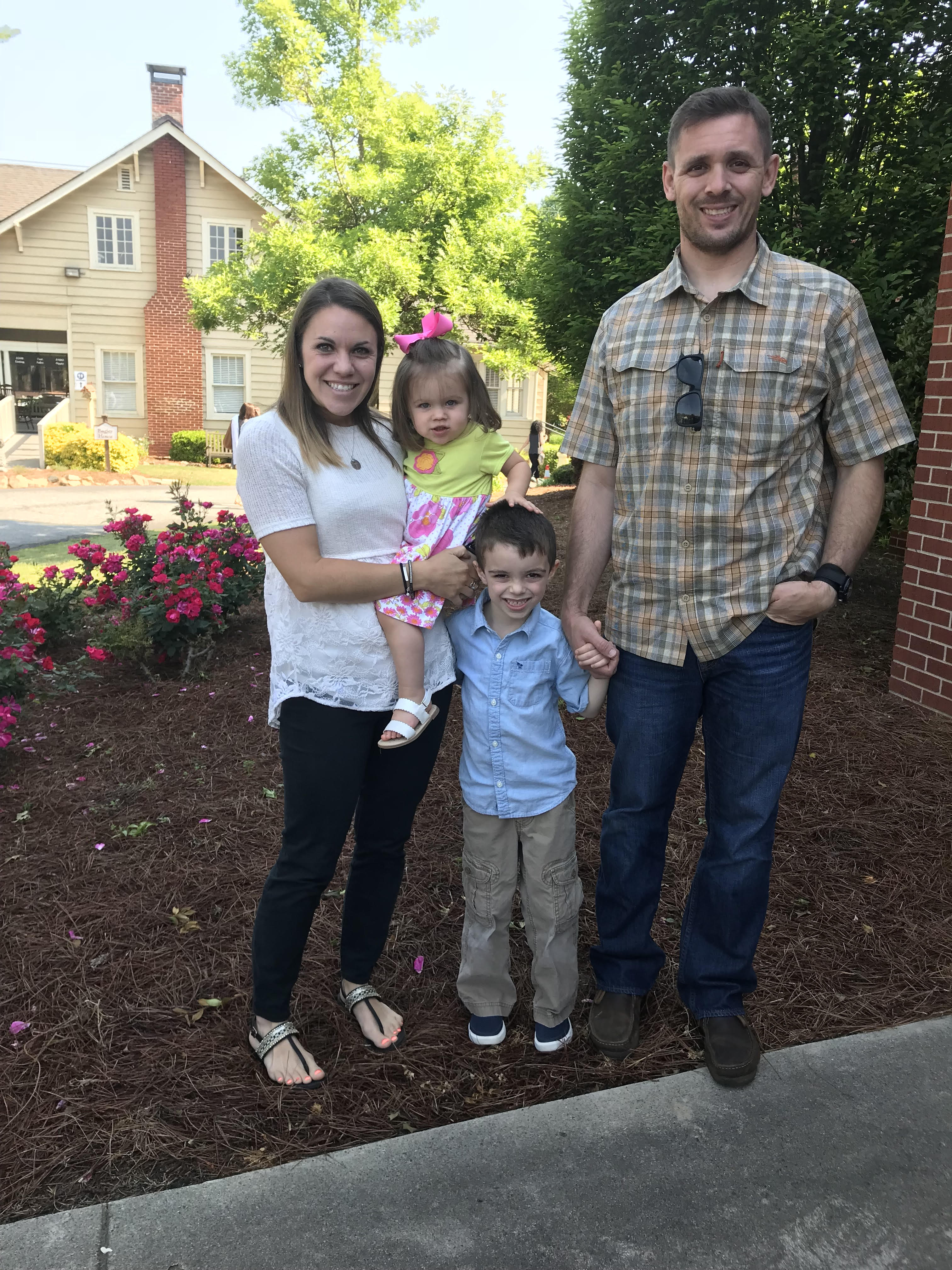 WEBB bridge middle school – head coachSeptember 2010 – october 2015Coached both boys and girls teams2014- Undefeated Girls Season2015- Undefeated Girls SeasonABOUT MEI am a stay at home mom to my pride and joys, Wilson (5) and Reese (2). Before staying home, I taught sixth and seventh grade at Webb Bridge Middle School. I am a native of Alpharetta and played high school volleyball at Milton High and North Atlanta Volleyball Club. In my free time, I love playing sports with my children, hiking, running and spending time with my family and friends. I am really looking forward to coaching for Junior Raiders this season.  Did I mention that middle schoolers are my favorite? 